Муниципальное бюджетное образовательное учреждениесредняя общеобразовательная школа № 30 пос. МолодёжныйИтоговый урок-иградля учащихся 9-х классовПодготовилаучитель химииЯкуба Инга Геннадиевна                                         Звездный час в стране металлов.Цели: Обобщить знания учащихся по теме «Металлы».Применять стандартные знания в нестандартных условиях.Использовать  навыки логического и абстрактного мышления, умение обобщать и проводить аналогии, включать интуицию, воображение, фантазию.Развивать интерес к предмету.Повысить мотивацию обучения.Девиз: «Жизнь учит только тех, кто ее изучает». (В.Ключевский)Условие игры.    В игре участвуют шесть пар игроков: шесть участников стоят каждый за своим столиком, на котором лежат шесть  табличек с номерами от 1 до 8 – шестеро их помощников также сидят за своими столиками и перед ними также шесть   табличек с номерами- если игрок ответил правильно, ему вручается звездочка, но если и помощник ответил правильно, 2 звездочки- в игре 5 раундов- после каждого тура пара игроков, набравшая наименьшее количество баллов выбывает из игры, получая утешительный приз.- выигрывает игрок, получивший наибольшее количество звездочек- призы участникам, победителю, а также активным болельщикам вручаются в конце игры.Оборудование:-  мультимедийная презентация          - звездочки- по 12 табличек  с номерами 1 – 8Ведущий (учитель).    Через века и тысячелетия человек пронес уважение к металлу и мастерам, добывающим и обрабатывающим его. Старинная легенда повествует о таком случае.    Когда закончилось строительство Иерусалимского храма, царь Соломон устроил пиршество, на которое пригласил всех мастеров, принимавших участие в этой грандиозной стройке. Собравшиеся гости приготовились было отведать угощения, как вдруг царь спросил:     -	 Ну, кто же из строителей самый главный? Кто больше всех сделал
для создания этого чудо - храма?    Поднялся каменщик:    -  Разумеется, храм - это наших рук дело, и двух мнений тут быть не может. Мы, каменщики, выложили его кирпич к кирпичу. Взгляните, какие прочные стены, арки, своды. Века простоит он во славу царя Соломона.    -  Спору нет, основа храма каменная, - вмешался плотник, — но судите сами, дорогие гости: хорош бы был этот храм, если бы я и мои товарищи не потрудились в поте лица. Приятно было бы вам смотреть на голые стены, не отделай мы их красным деревом да ливанским кедром? А наш паркет из лучших пород самшита - как радует он взор! Мы, плотники, по праву можем считать себя подлинными создателями этого сказочного дворца.    - Смотри в корень, - прервал его землекоп. - Хотел бы я знать, как эти хвастуны (он кивнул в сторону каменщика и плотника) возвели бы храм, если бы мы не вырыли котлован для его фундамента. Да стены вместе с отделкой рассыпались бы от первого порыва ветра, как карточный домик.    Но царь Соломон недаром слыл мудрым. Подозвав к себе каменщика, он спросил:Кто сделал твой инструмент?Конечно, кузнец, - ответил удивленный каменщик.А твой? - обратился царь к плотнику.Кто же, как не кузнец, - не раздумывая, сказал тот.Ну, а твои лопату и кирку? - поинтересовался Соломону землекопа.Ты же сам знаешь, царь, что их мог сделать только кузнец, - был его
ответ.    Тогда царь Соломон встал, подошел к человеку, скромно стоявшему в углу - это и был кузнец. Царь вывел его на середину зала.       - Вот кто главный строитель храма, - воскликнул мудрейший из царей. С этими словами он усадил кузнеца рядом с собой на парчовые подушки и поднес ему чашу, полную вина.    Такова легенда, насчитывающая уже около трех тысячелетий. Мы не можем ручаться за достоверность описанных событий, но, как бы то ни было, в легенде отразилось огромное уважение, которым издревле пользовались мастера, покоряющие металл, заставляющие его служить людям.Раунд  I. (6 участников)    При ответах на вопросы участникам необходимо после минуты размышления поднять табличку с номером соответствующего вещества – металла. (Карточки с веществами, обозначенными химическими символами показаны на слайде: 1- Sn, 2 – Al, 3 – Fe, 4 – Pb, 5 – Au, 6 – Ag, 7 – Сa, 8 – Cu. Вопросы.Свойство этого металла – превращаться в порошок  - погубило антарктическую экспедицию Р.Скотта. (Олово)Данный металл встречается не только на Земле, но и в космосе. Его обнаружили в упавших метеоритах. (Железо)Этот металл называют крылатым. (Алюминий)Если верить древнему историку, то во времена похода Александра Македонского в Индию офицеры его армии болели желудочно-кишечными заболеваниями гораздо реже, чем солдаты. Еда и питье у них были одинаковыми, а вот посуда была разная. Из какого чудодейственного металла была изготовлена офицерская посуда? (Серебро)Металл, латинское название которого произошло от латинского названия острова Кипра. (Медь).Этот металл входит в состав рубина, граната, сапфира, бирюзы. (Алюминий)Название этого металла происходит от латинского слова, в переводе означающее слово «известь». (Кальций)Какой металл вызывает «лихорадку»? (Золото)Игра с болельщиками.Победитель этого конкурса получает приз.     Необходимо вспомнить  образные  выражений, используемых в литературе, в которых фигурируют названия химических элементов – металлов.    Например: железные мускулы, железная воля, железная логика, железная дисциплина, железный занавес, железные доводы, выжечь каленым железом; золотая лихорадка, золотое сердце, золотые руки, золотое дно, золотой фонд, золото волос,  золото заката, золотая свадьба, черное золото, белое золото, сулить золотые горы; медные трубы, медный лоб, медная глотка, гроша медного не стоит; свинцовая тяжесть, свинцовый взгляд, свинцовые тучи, свинцовые волны, свинцовые кулаки; серебряная свадьба, серебряный звон, серебряный голос; оловянные глаза, титанические усилия, хромовая обувь.Раунд  II. (5 участников)Убери лишнее.    На экране поочередно показывают по четыре карточки с названиями элементов. Игрокам необходимо определить признак, объединяющий большинство элементов, и поднять табличку с номером того элемента, который не соответствует этому признаку.Осмий, алюминий, натрий, литий (осмий – самый тяжелый металл)Ртуть, железо, магний, кальций. (Ртуть – жидкий металл)Натрий, калий, кальций, рубидий. ( Кальций – щелочноземельный металл)Натрий, магний, алюминий, железо. ( Железо – элемент четвертого периода)Калий, хром, марганец, железо. (Калий -  s-элемент, в главной подгруппе)Музыкально-экспериментальная пауза  занимательные опыты по химии)Раунд III. ( 4 участника)Найди несоответствие.В этом ряду основные оксиды: ( 1 – Na2O,  2 – CaO, 3 – FeO,  4 - ZnO, 5 – BaO)В этом ряду амфотерные оксиды ( 1 – Аl2O3, 2 – Fe2O3, 3 – N2O3, 4 – Cr2O3, 5 - Au2O3)Все реакции возможны при обычных условиях K+H2O →; СuO + H2SO4 → Zn(OH)2 + KOH →Ag + HCl →Al +  NaOH →Все минералы содержат кальций (1- кальцит, 2 – боксит,  3 – ангидрит, 4 – гипс,  5 – доломит) Игра  с болельщиками.     Предлагается  вспомнить пословицы и поговорки с упоминанием названий химических элементов – металлов. Победителю этого конкурса вручается приз.Куй железо, пока горячо.Слово – серебро, молчание – золото.Не все то золото, что блестит.Мал золотник, да дорог.Не кует железо молот, кует кузнец.От медного лба золотых мыслей не дождешься.Добро серебро, а золото лучше.Раунд  IV. (3 участника)Конкурс «Маска, откройся»Выходят ученики в масках и рассказывают о себе.    Маска 1. Я дружу с человеком очень давно. Я красив, больше всего мне идет желтый цвет. Меня легко повредить, так как характер у меня очень мягкий, но многие ругают меня, называя кровожадным. Никто не может обойтись без меня, когда совершает покупки, строит храмы, запускает искусственные спутники Земли. Мой небесный покровитель – Солнце. Меня называют царем металлов и металлом царей. Кто я? ( Золото)    Маска 2. Я не менее красива, чем золото. Мой род очень древний, ему примерно 7 тыс.лет. с моей помощью 5 тыс.лет назад соорудили 147 –метровую пирамиду Хеопса. Из меня изготовили щит герою Троянской войны Ахиллу. Я очень музыкальна, у меня прекрасный голос. Я умею исцелять, без меня у человека развивается малокровие, слабость. Ко я? (Медь)   Маска 3. В древности некоторые народы ценили меня больше, чем золото. Считается, что я пришелец их космоса. Я и воин, и труженик. У меня настоящая мужская работа. Без меня человек слаб и немощен. Мой покровитель – бог войны. Кто я? (железо)    Маска 4. А я очень легкий и пластичный. Меня называют «Крылатым металлом», а добывают из «глинистой земли». Меня не может разрушить ни воздух, ни вода, так как у меня есть «спасительный панцирь». Вот поэтому из меня изготавливают даже аппаратуру для пищевой промышленности и используют в строительстве. На территории Московского Кремля из меня и пластмасс сооружен величественный Дворец Съездов. Кто я? (алюминий)   Маска 5. Я – красивый белый металл, известен человеку очень давно. Из меня уже в древности делали деньги, потом прятали в кладах. Меня считают металлом аристократов. Но у меня есть и другие очень полезные качества. Ни один металл не может сравниться со мной по «умению» проводить тепло и электрический ток, а еще я очень пластичен, из 1 г можно сделать проволоку длиной в 2 км. Мой небесный покровитель – Луна. Кто я? (серебро)                                                   Раунд V. (2 участника) – финал.Сконструируй слово.    Из слова «нейтрализатор» составьте названия химических элементов, понятий, веществ. Буквы в словах могут повторяться. Выигрывает написавший большее число слов. Победителю вручается самый ценный приз.По результатам игры жюри подводит итоги, вручаются дипломы.Приложение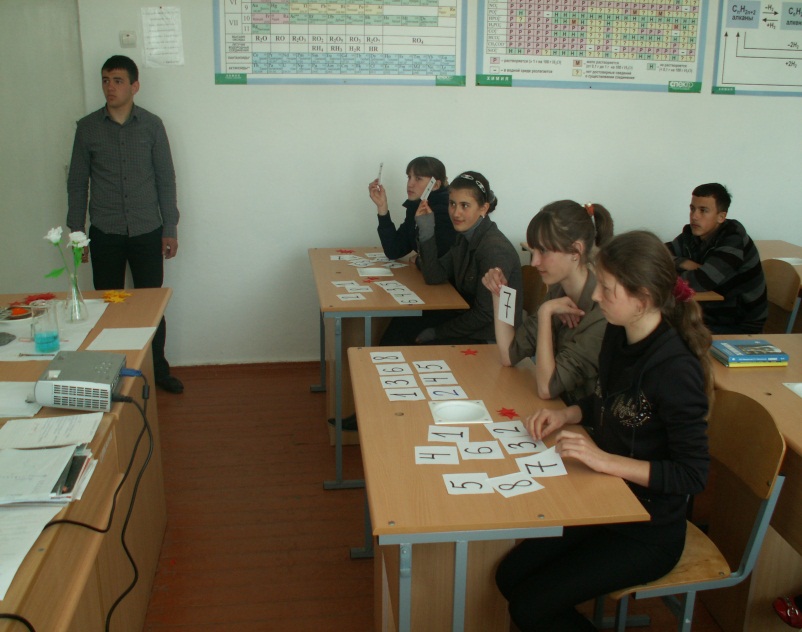 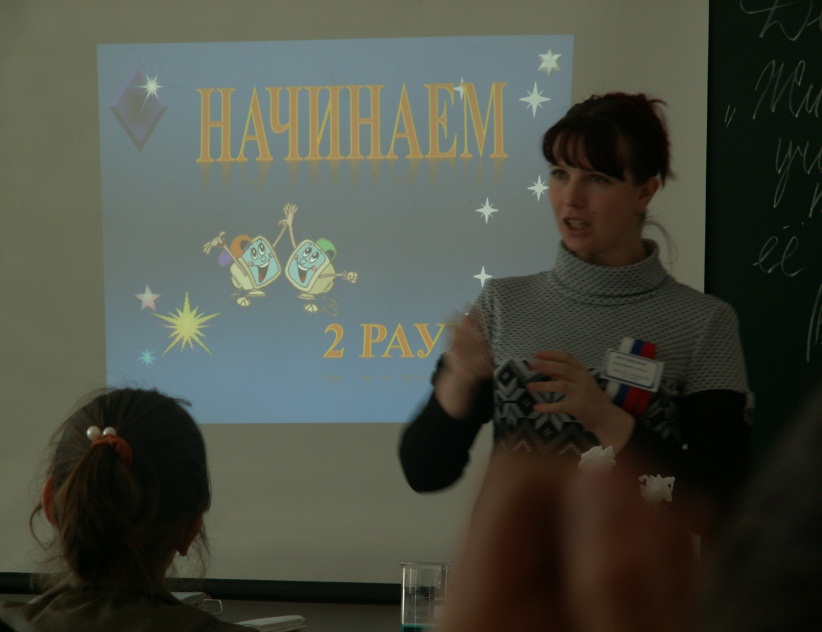 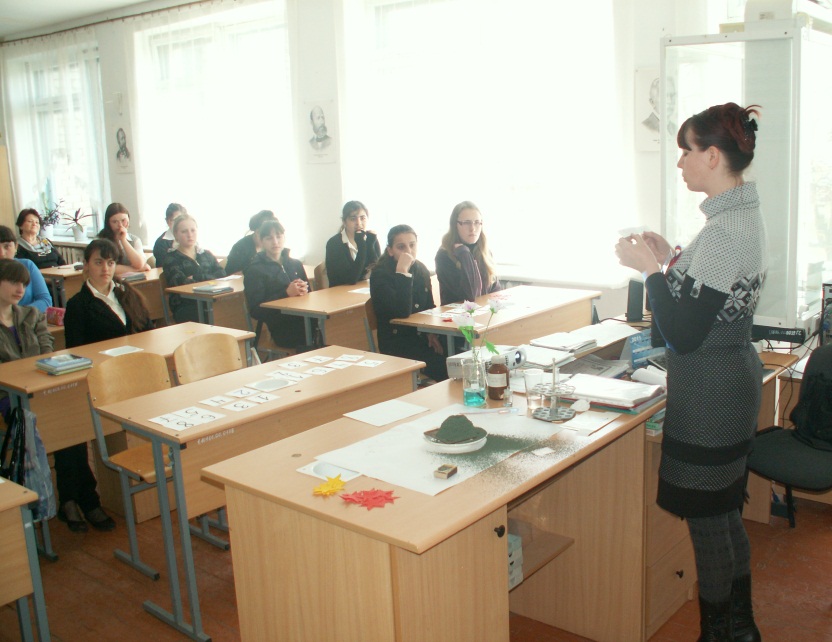 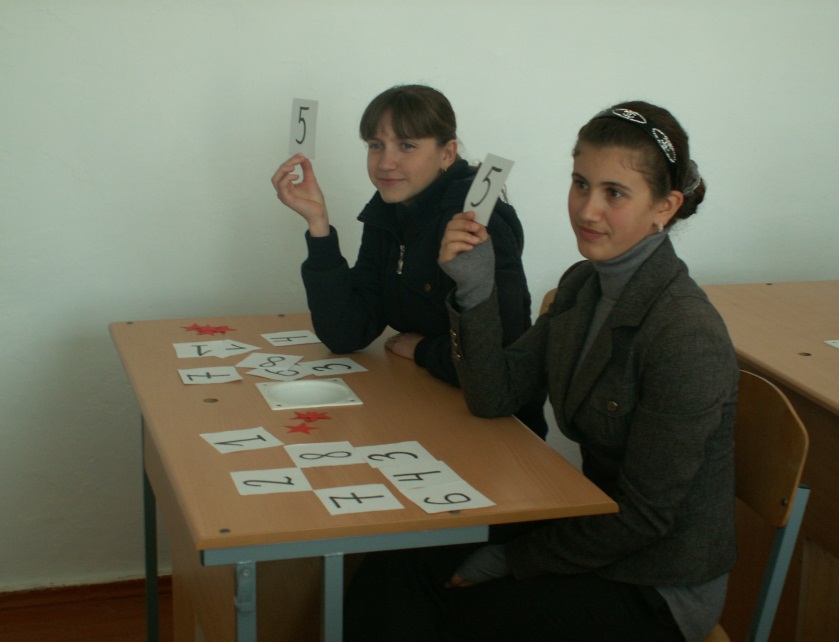 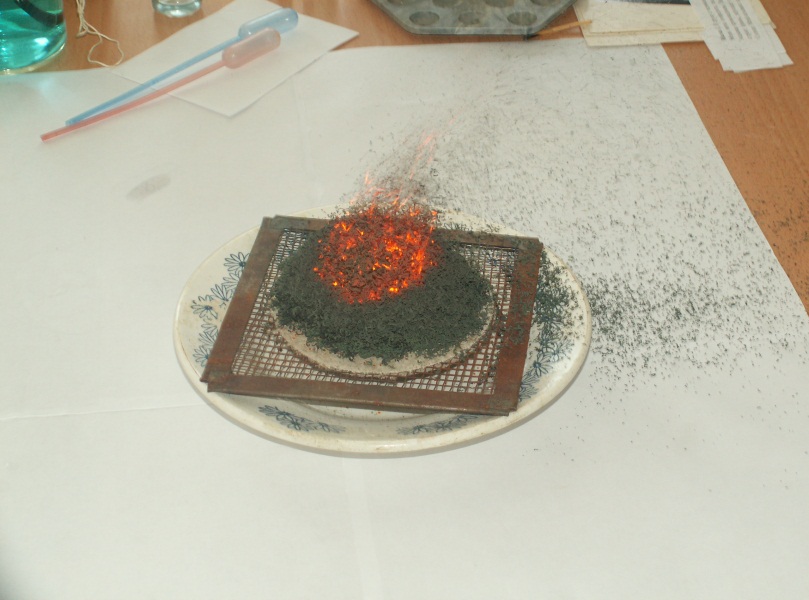 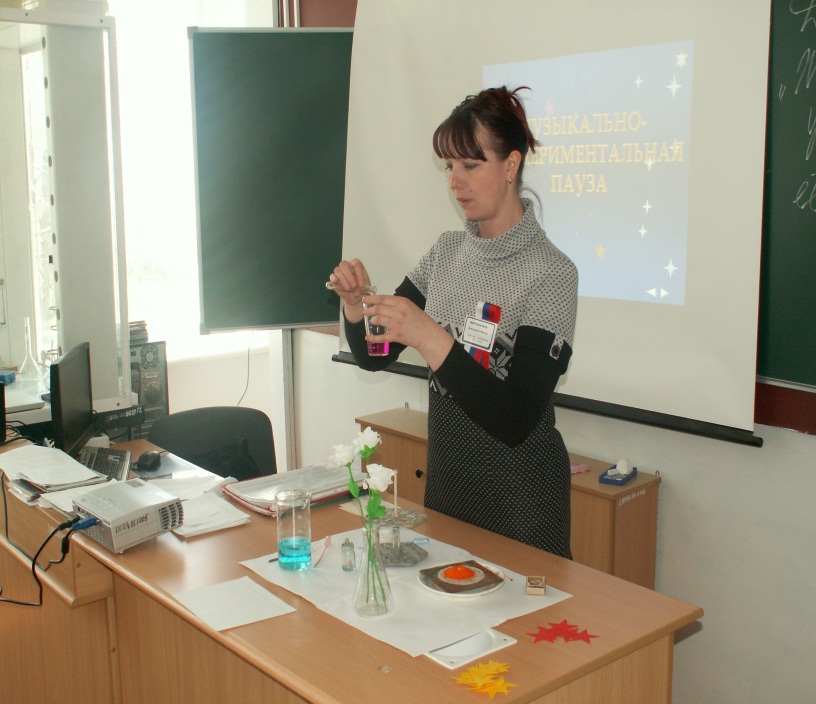 Использованные ресурсы:Курганский С.М. Интеллектуальные игры по химии. - М.: 5 за знания, 2006.Акимова Т.А.; Малочкина Ю.М., Рогожников С.И. Интеллектуальные игры с химическим содержанием. // Химия в школе. 1996. №5. С.73-74.Фотографии из личного архива